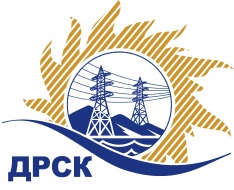 Акционерное Общество«Дальневосточная распределительная сетевая  компания»ПРОТОКОЛ № 396/ИТ-РЗакупочной комиссии по рассмотрению предложений открытого электронного запроса предложений на право заключения договора на выполнение работ «Обслуживание оборудования ИТ ПЭС» закупка № 1243 раздел 3.1.  ГКПЗ 2016ПРИСУТСТВОВАЛИ: 10 членов постоянно действующей Закупочной комиссии ОАО «ДРСК»  2-го уровня.ВОПРОСЫ, ВЫНОСИМЫЕ НА РАССМОТРЕНИЕ ЗАКУПОЧНОЙ КОМИССИИ: О  рассмотрении результатов оценки заявок Участников.О признании заявок соответствующими условиям запроса предложений.О предварительной ранжировке заявок.О проведении переторжки.РЕШИЛИ:По вопросу № 1Признать объем полученной информации достаточным для принятия решения.Утвердить цены, полученные на процедуре вскрытия конвертов с заявками участников открытого запроса предложений.По вопросу № 2 Признать заявки ООО "АКВАРЗ ГРУПП" (690039, Россия, Приморский край, г. Владивосток, ул. Енисейская, д. 32), ООО "ИНФО-ТРЕЙД" (690091, Россия, Приморский край, г. Владивосток, ул. Тигровая, д. 16, кв. 43) соответствующими условиям закупки.По вопросу № 33.1. Утвердить предварительную ранжировку предложений Участников:По вопросу № 4	Провести переторжку. Допустить к участию в переторжке предложения следующих участников: ООО "АКВАРЗ ГРУПП" (690039, Россия, Приморский край, г. Владивосток, ул. Енисейская, д. 32), ООО "ИНФО-ТРЕЙД" (690091, Россия, Приморский край, г. Владивосток, ул. Тигровая, д. 16, кв. 43).  Определить форму переторжки: заочная.Назначить переторжку на 13.04.2016 в 14:00 час. (благовещенского времени).Место проведения переторжки: электронная торговая площадка www.b2b-energo.ru  Ответственному секретарю Закупочной комиссии уведомить участников, приглашенных к участию в переторжке, о принятом комиссией решенииОтветственный секретарь Закупочной комиссии  2 уровня АО «ДРСК»                                                       ____________________   М.Г.ЕлисееваЧувашова О.В.(416-2) 397-242г. Благовещенск«12» апреля 2016№Наименование участника и его адресСуммарная стоимость единичных расценок1ООО "АКВАРЗ ГРУПП" (690039, Россия, Приморский край, г. Владивосток, ул. Енисейская, д. 32)Заявка: Общая стоимость лота, сумма всех позиций по обслуживанию оргтехники, подана 28.03.2016 в 01:44
Цена: 3 246 995,38 руб. (цена без НДС: 2 751 691,00 руб.)2ООО "ИНФО-ТРЕЙД" (690091, Россия, Приморский край, г. Владивосток, ул. Тигровая, д. 16, кв. 43)Заявка: Общая стоимость лота, сумма всех позиций по обслуживанию оргтехники, подана 28.03.2016 в 08:09
Цена: 3 344 472,82 руб. (цена без НДС: 2 834 299,00 руб.)Место в предварительной ранжировкеНаименование участника и его адресЦена заявки  на участие в закупке без НДС, руб.Балл по неценовой предпочтительности1 местоООО "АКВАРЗ ГРУПП" (690039, Россия, Приморский край, г. Владивосток, ул. Енисейская, д. 32)Общая стоимость лота, сумма всех позиций по обслуживанию оргтехники, 3 246 995,38 руб. (цена без НДС: 2 751 691,00 руб.)1,652 местоООО "ИНФО-ТРЕЙД" (690091, Россия, Приморский край, г. Владивосток, ул. Тигровая, д. 16, кв. 43)Общая стоимость лота, сумма всех позиций по обслуживанию оргтехники, 3 344 472,82 руб. (цена без НДС: 2 834 299,00 руб.)1,65